Determinan Kadar Cluster Diferensiasi 4 (CD4) pada Orang dengan HIV/AIDS. Jurnal kesehatan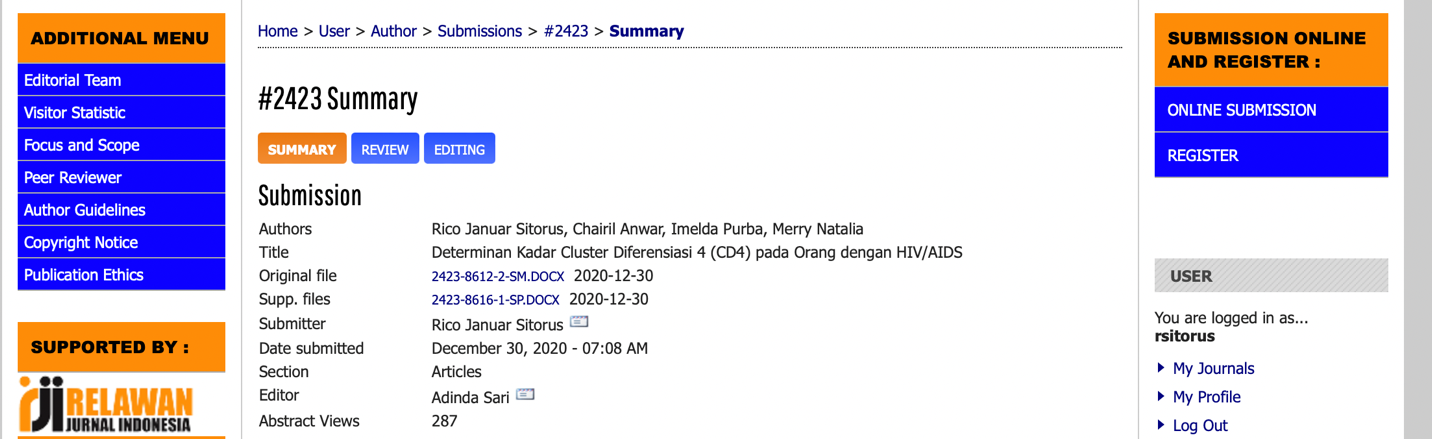 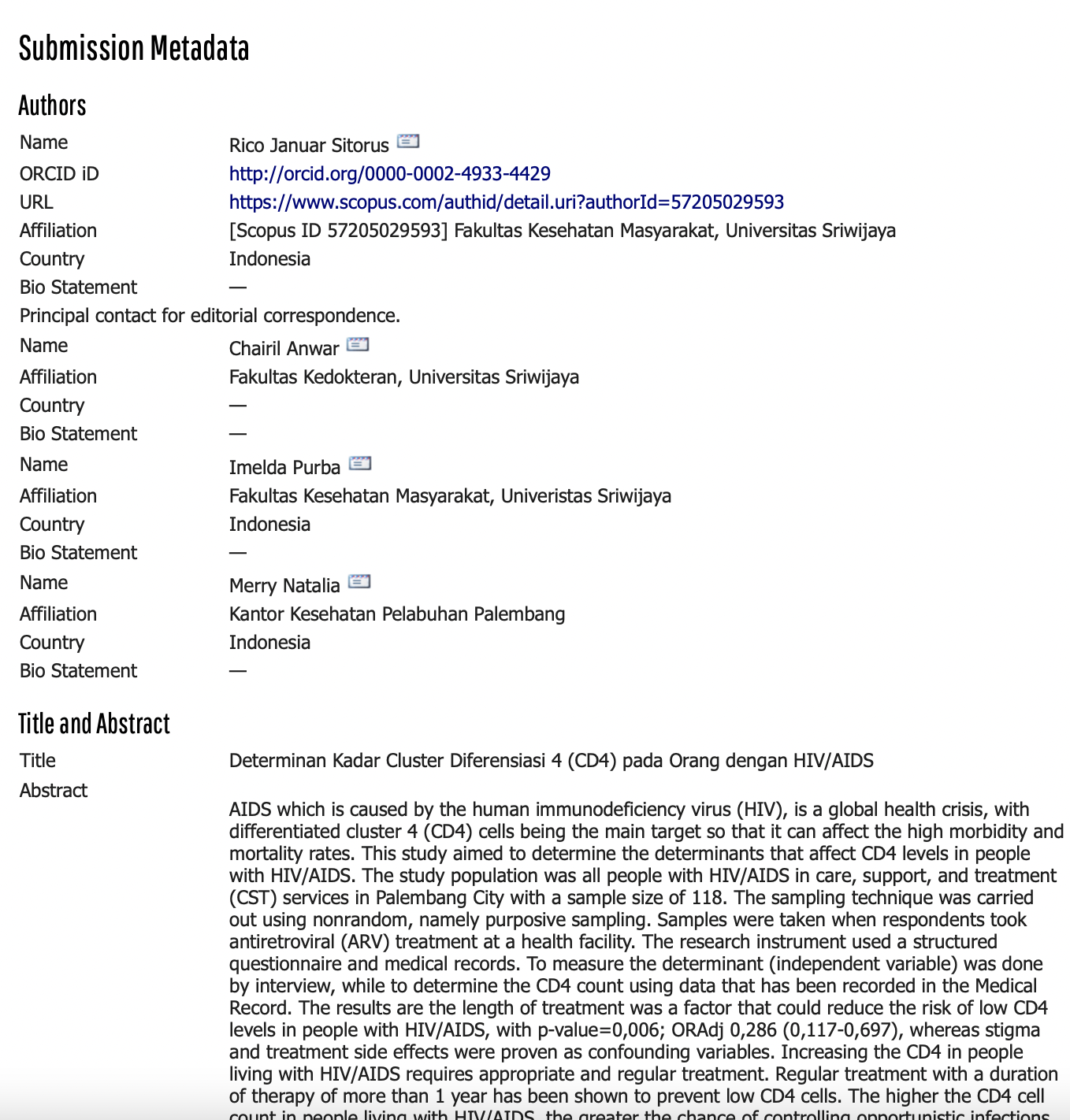 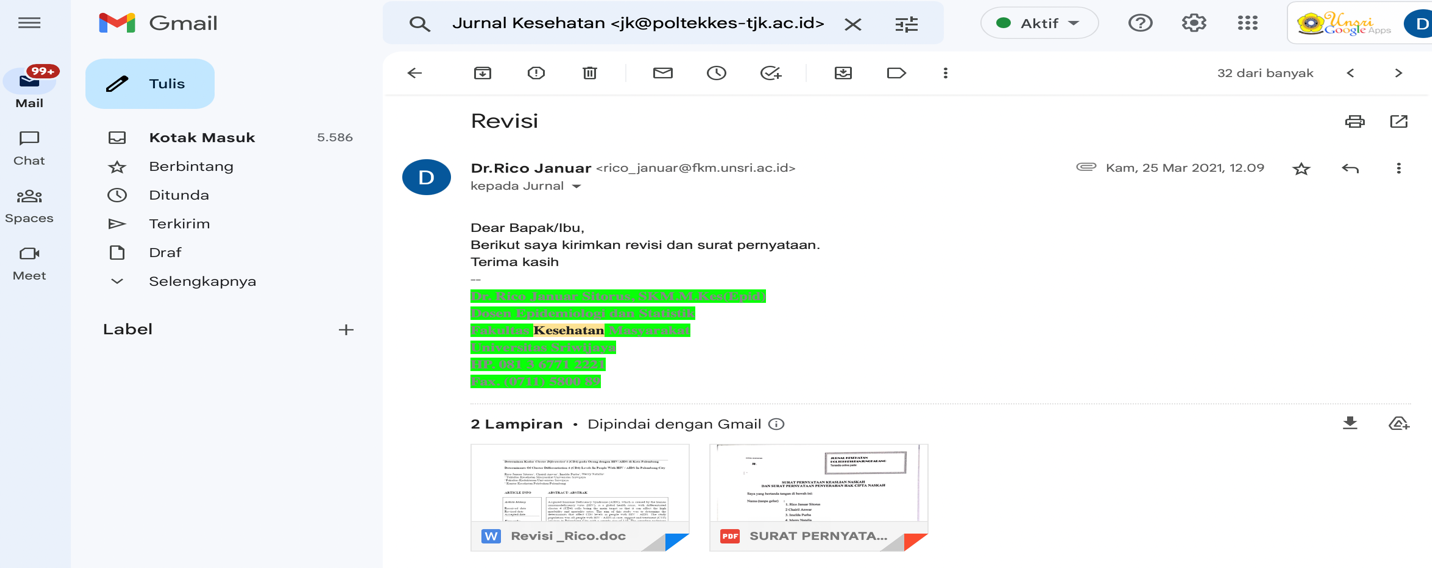 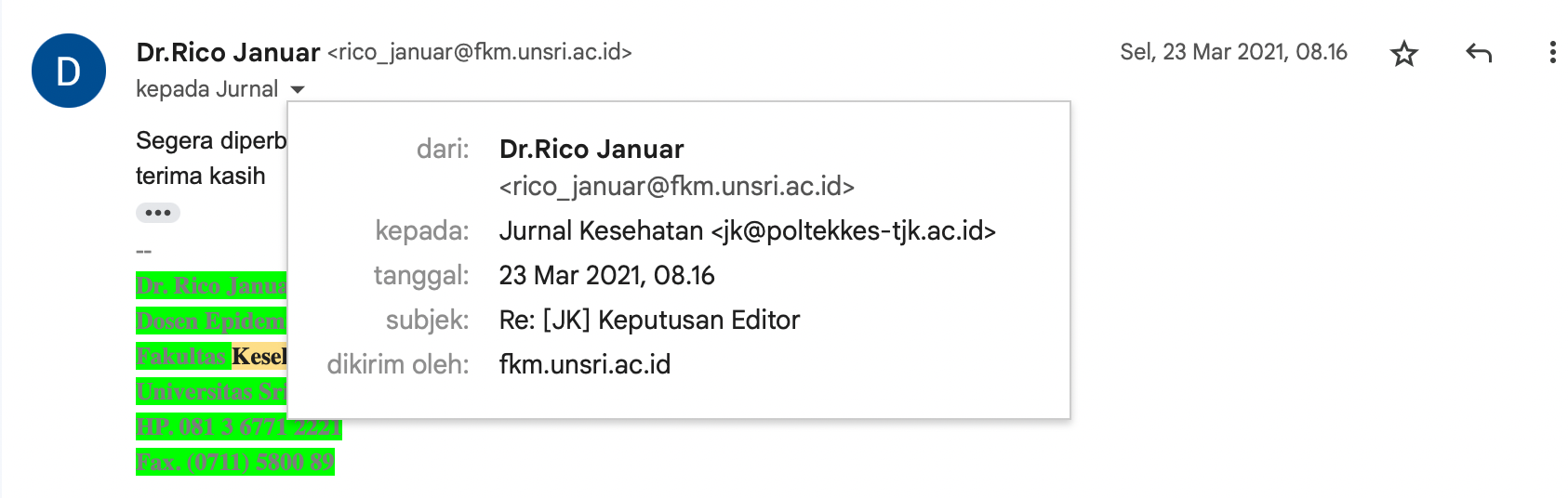 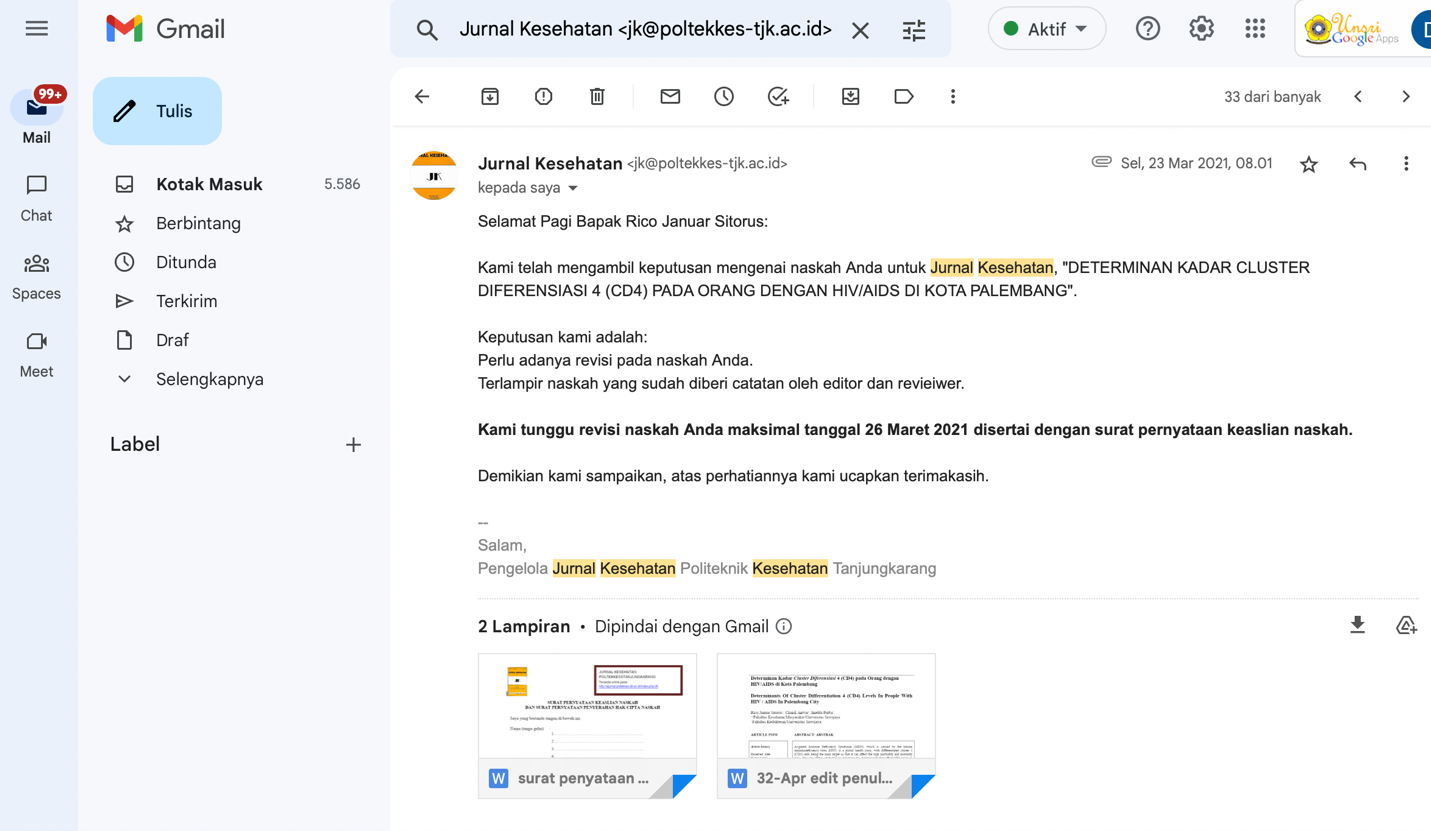 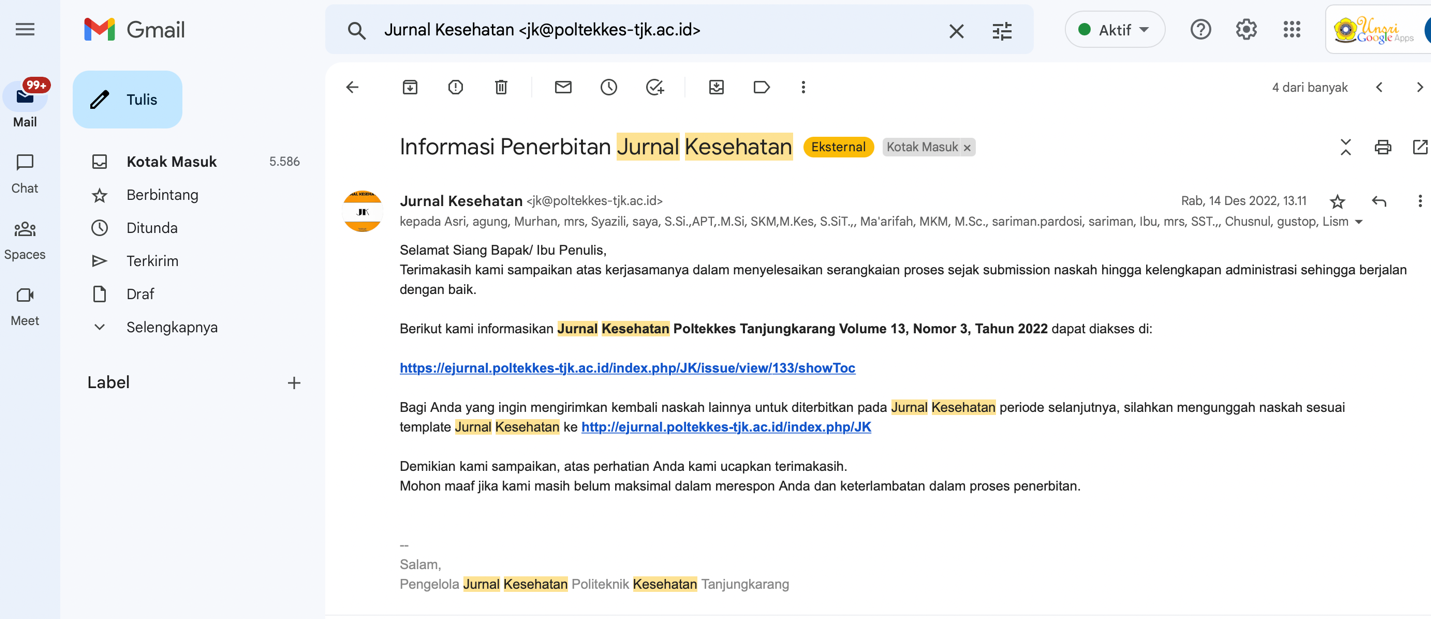 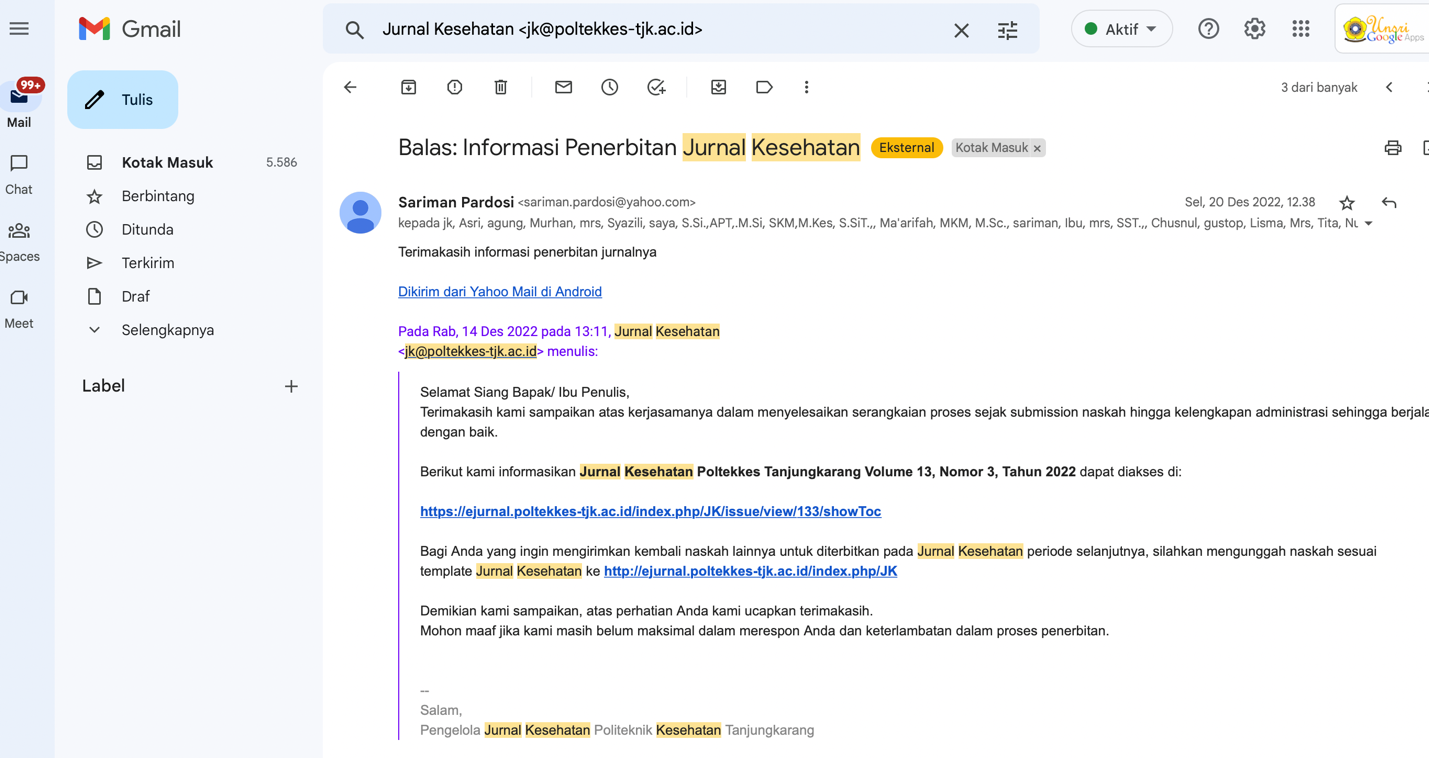 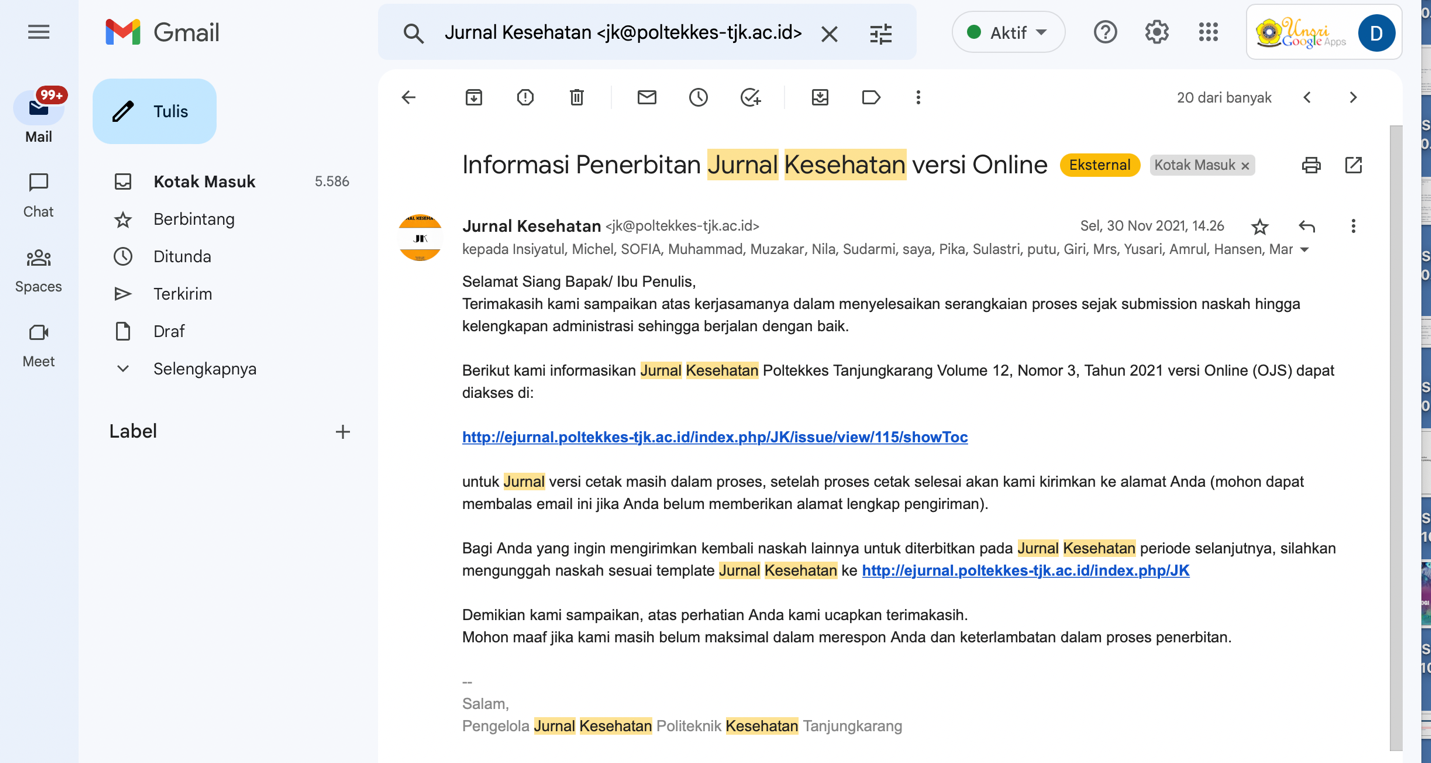 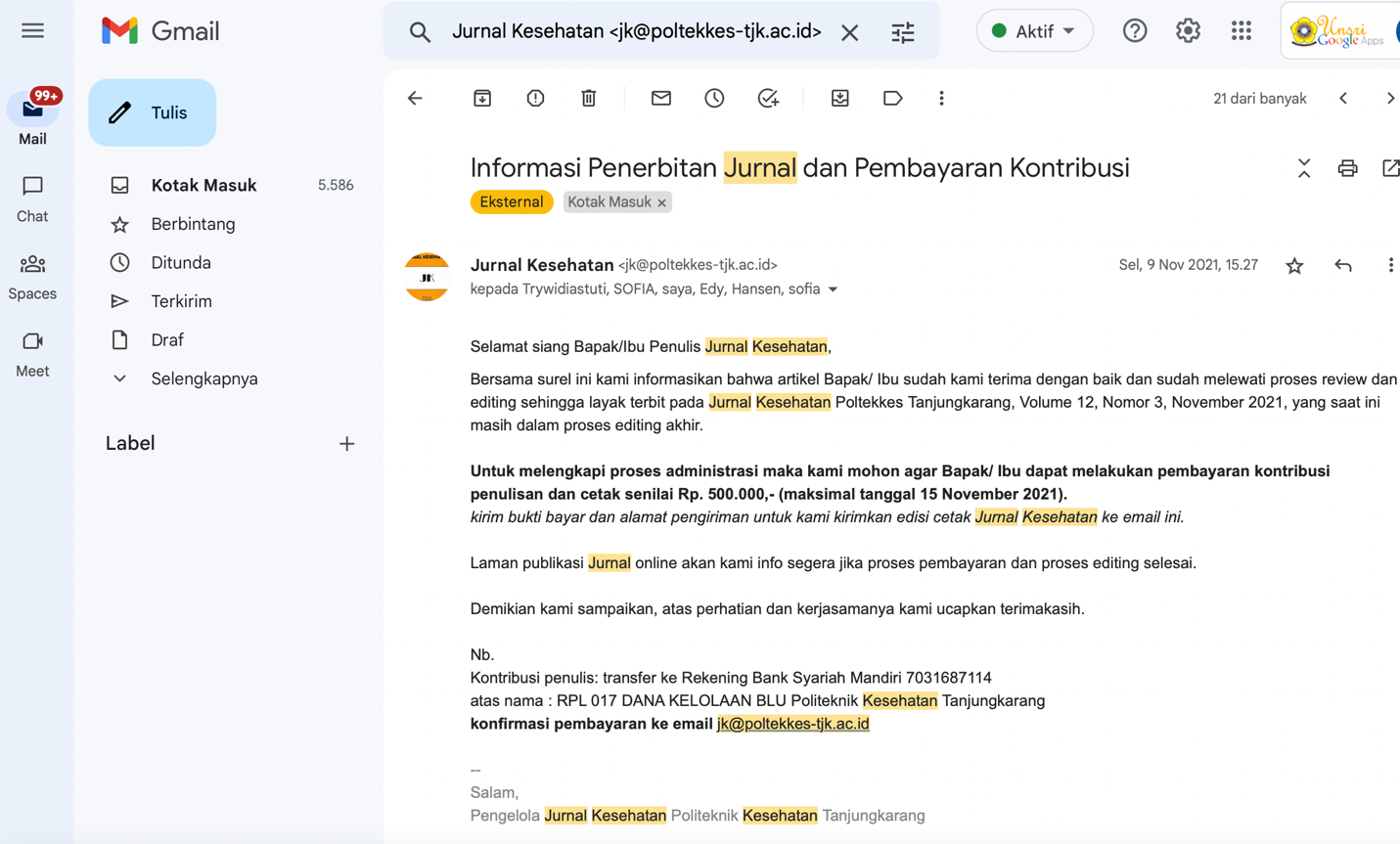 